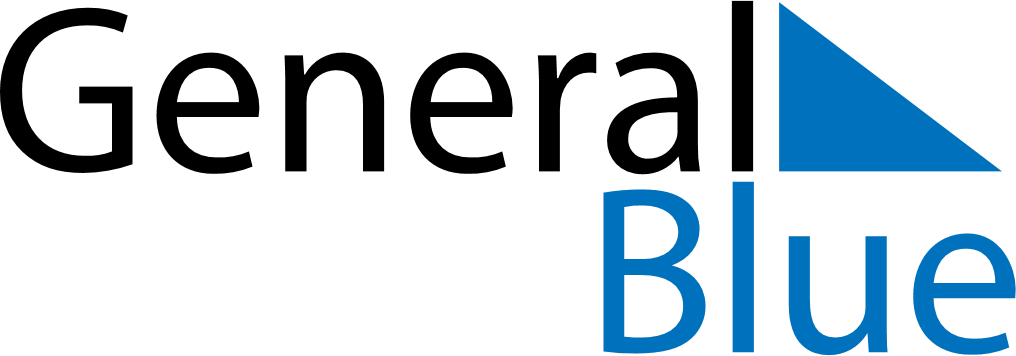 June 2022June 2022June 2022June 2022BermudaBermudaBermudaMondayTuesdayWednesdayThursdayFridaySaturdaySaturdaySunday12344567891011111213141516171818192021222324252526National Heroes Day27282930